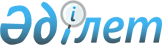 О внесении изменений в решение Сарысуского районного маслихата от 20 декабря 2017 года № 25-6 "Об утверждении Правил оказания социальной помощи, установления размеров и определения перечния отделных категорий нуждающихся граждан по Сарысускому району"
					
			Утративший силу
			
			
		
					Решение Сарысуского районного маслихата от 29 декабря 2020 года № 88-3. Зарегистрировано Департаментом юстиции Жамбылской области 31 декабря 2020 года № 4879. Утратило силу решением Сарысуского районного маслихата Жамбылской области от 6 апреля 2022 года № 20-3
      Сноска. Утратило силу решением Сарысуского районного маслихата Жамбылской области от 06.04.2022 № 20-3 (вводится в действие по истечении десяти календарных дней после первого официального опубликования).
      В соответствии с Законом Республики Казахстан от 23 января 2001 года "О местном государственном управлении и самоуправлении в Республике Казахстан" и Постановлением Правительства Республики Казахстан от 21 мая 2013 года № 504 "Об утверждении Типовых правил оказания социальной помощи, установления размеров и определения перечня отдельных категорий нуждающихся граждан" районный маслихат РЕШИЛ:
      1. Внести в Правила утвержденным решение Сарысуского районного маслихата от 20 декабря 2017 года № 25-6 "Об утверждении Правил оказания социальной помощи, установления размеров и определения перечния отделных категорий нуждающихся граждан по Сарысускому району" (зарегистрировано в реестре государственной регистрации нормативных правовых актов за № 3669, опубликовано 22 января 2018 года в Эталонном контрольном банке нормативных правовых актов Республики Казахстан в электронном виде) следующие изменения:
      наименование акта изложить в следующей редакций: "Об утверждении Правил оказания социальной помощи, установления размеров и определения перечня отдельных категорий нуждающихся граждан по Сарысускому району";
      подпункт 3) пункта 10 исключить;
      в пункте 11 слова "и копии" исключить.
      2. Контроль за исполнением настоящего решения возложить на постоянную комиссию районного маслихата по вопросам экономики, финансов, бюджета, агропромышленного комплекса, охраны окружающей среды и природопользования, развития местного самоуправления.
      3. Настоящее решение вступает в силу со дня государственной регистрации в органах юстиции и вводится в действие по истечении десяти календарных дней после дня его первого официального опубликования.
					© 2012. РГП на ПХВ «Институт законодательства и правовой информации Республики Казахстан» Министерства юстиции Республики Казахстан
				
      Председатель сессии Сарысуского 

      районного маслихата 

А. Сейналиев

      Секретарь Сарысуского 

      районного маслихата 

С. Бегеев
